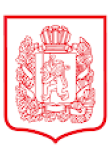 РОССИЙСКАЯ ФЕДЕРАЦИЯКРАСНОЯРСКИЙ КРАЙ КАЗАЧИНСКИЙ РАЙОНРОЖДЕСТВЕНСКИЙ СЕЛЬСКИЙ СОВЕТ ДЕПУТАТОВРЕШЕНИЕ23.05.2024                                              с.Рождественское                                                   №37-111О внесении изменений в Решение Рождественского сельского Совета депутатов  от 27 декабря 2023 года № 32-101 " О бюджете администрации Рождественского сельсовета на 2024 год и плановый период 2024-2025 годов"В соответствии со статьей 53, 54 Устава Рождественского сельсовета Казачинского района Красноярского края, Рождественский сельский Совет депутатов РЕШИЛ:1. В статью 1 Решения Рождественского сельского Совета депутатов от 27 декабря 2023 года № 32-101 внести следующие изменения:- в подпункте 1 цифры «15 373 083 ,00» заменить цифрами «18 392 386,00»;- в подпункте 2 цифры «15 373 083 ,00» заменить цифрами «18 392 386,00»;- Приложение № 1 изложить в новой редакции согласно приложению № 1 к настоящему решению;- Приложение № 2 изложить в новой редакции согласно приложению № 2 к настоящему решению;- Приложение № 3 изложить в новой редакции согласно приложению № 3 к настоящему решению;- Приложение № 4 изложить в новой редакции согласно приложению № 4 к настоящему решению;- Приложение № 5 изложить в новой редакции согласно приложению № 5 к настоящему решению.2. Настоящее решение вступает в силу со дня его официального опубликования газете «Рождественские вести» и подлежит размещению на официальном сайте rozhdestvenskijr04.gosweb.gosuslugi.ru. Глава Рождественского сельсовета:		                                                 О.И. Пилипенко                                                                                                                                             Председатель Рождественского                                                                                                                                 сельского Совета депутатов                                                                                      С.Г. ПрокопьевИсточники внутреннего финансирования дефицита (профицита) бюджета поселения на 2024 год и плановый период 2025 - 2026 годов(рублей)Доходы бюджета поселений на 2024 год плановый период 2025-2026 годов                                                 (рублей)Распределение бюджетных ассигнований расходов бюджета поселения по разделам и подразделам бюджетной классификации расходов бюджетов Российской Федерации на 2024 год и плановый период 2025-2026 годов(рублей)Ведомственная структура расходов бюджета поселения на 2024 год плановый период 2025-2026 годыПриложение 5 к проекту решения Рождественского сельскогоСовета депутатовот "27" декабря 2023   № 32-101Распределение бюджетных ассигнований по целевым статьям (муниципальным программам Рождественского сельсовета и непрограммным направления деятельности), группам и подгруппам видов расходов, разделам, подразделам классификации расходов бюджета поселения на 2024 год и плоновый период 2025-2026 годы(рублей)Приложение 1к решению Рождественского сельского Совета депутатов от 23.05.2024 №37-111Приложение 1к решению Рождественского сельского Совета депутатов от 27.12.2023 №32-101№стро киКодНаименование показателяСуммаСуммаСумма№стро киКодНаименование показателя202420252026123451831 01 05 00 00 00 0000 000Изменение остатков средств на счетах по учету средствбюджета0.00-111,860.00-117,700.002831 01 05 00 00 00 0000 500Увеличение остатков средств бюджетов-18,392,386.00-15,643,484.00-15,467,237.003831 01 05 02 00 00 0000 500Увеличение прочих остатков средств бюджетов-18,392,386.00-15,643,484.00-15,467,237.004831 01 05 02 01 00 0000 510Увеличение прочих остатков денежных средств бюджетов-18,392,386.00-15,643,484.00-15,467,237.005831 01 05 02 01 05 0000 510Увеличение прочих остатков денежных средствбюджетов муниципальных районов-18,392,386.00-15,643,484.00-15,467,237.006831 01 05 00 00 00 0000 600Уменьшение остатков средств бюджетов18,392,386.0015,531,624.0015,349,537.007831 01 05 02 00 00 0000 600Уменьшение прочих остатков средств бюджетов18,392,386.0015,531,624.0015,349,537.008831 01 05 02 01 00 0000 610Уменьшение прочих остатков денежных средствбюджетов18,392,386.0015,531,624.0015,349,537.009831 01 05 02 01 05 0000 610Уменьшение прочих остатков денежных средствбюджетов муниципальных районов18,392,386.0015,531,624.0015,349,537.0010Итого источников финансирования дефицита (профицита) бюджетаИтого источников финансирования дефицита (профицита) бюджета0.00-111,860.00-117,700.00Приложение 2к решению Рождественского сельского Совета депутатов от 23.05.2024 №37-111Приложение 2к решению Рождественского сельского Совета депутатов от 27.12.2023 №32-101№ стр ок иКод классификации доходов бюджетаНаименование кода классификации доходов бюджетаДоходы бюджета поселений 2024 годаДоходы бюджета поселений 2025 годаДоходы бюджета поселений 2026 года123451000 1 00 00000 00 0000 000НАЛОГОВЫЕ И НЕНАЛОГОВЫЕ ДОХОДЫ767,462.00776,978.00781,861.002182 1 01 02000 01 0000110Налог на доходы физических лиц92,318.0096,195.0096,901.003182 1 01 02010 01 0000 110Налог на доходы физических лиц с доходов, источником которых является налоговый агент, за исключением доходов, в отношении которых исчисление и уплата налога осуществляется в соответствии со статьяи 227, 2271 и 228 Налогового кодекса Российской Федерации92,318.0096,195.0096,901.004182 1 01 02020 01 0000 110Налог на доходы физических лиц с доходов, полученных от осуществления деятельности физическими лицами, зарегистрированными в качестве индивидуальных предпринимателей, нотариусов, занимающихся частной практикой, адвокатов, учредивших адвокатские кабинеты, и других лиц, занимающихся частной практикой в соответствии со статьей 227 Налогового кодекса Российской Федерации0.000.000.005000 1 03 00000 00 0000 000НАЛОГИ НА ТОВАРЫ (РАБОТЫ, УСЛУГИ), РЕАЛИЗУЕМЫЕ НА ТЕРРИТОРИИ РОССИЙСКОЙ ФЕДЕРАЦИИ281,300.00270,000.00272,700.006000 1 03 02000 01 0000 110Акцизы по подакцизным товарам (продукции), производимым на территории Российской Федерации281,300.00270,000.00272,700.007100 1 03 02230 01 0000 110Доходы от уплаты акцизов на дизельное топливо, подлежащие распределению между бюджетами субъектов Российской Федерации и местными бюджетами с учетом установленных дифференцированных нормативов отчислений в местные бюджеты146,700.00125,400.00124,700.008100 1 03 02240 01 0000 110Доходы от уплаты акцизов на моторные масла для дизельных и (или) карбюраторных (инжекторных) двигателей, подлежащие распределению между бюджетами субъектов Российской Федерации и местными бюджетами с учетом установленных дифференцированных нормативов отчислений в местные бюджеты700.00900.00900.009100 1 03 02250 01 0000 110Доходы от уплаты акцизов на автомобильный бензин, , подлежащие распределению между бюджетами субъектов Российской Федерации и местными бюджетами с учетом установленных дифференцированных	нормативов отчислений в местные бюджеты152,100.00162,700.00168,500.0010100 1 03 02260 01 0000 110Доходы от уплаты акцизов на прямогонный бензин, подлежащие распределению между бюджетами субъектов Российской Федерации и местными бюджетами с учетом установленных	дифференцированных	нормативов отчислений в местные бюджеты-18,200.00-19,000.00-21,400.0011182 1 06 00000 00 0000 000НАЛОГИ НА ИМУЩЕСТВО383,844.00400,783.00402,260.0012182 1 06 01000 00 0000 110Налоги на имущество физических лиц38,613.0041,084.0043,220.0013182 1 06 01030 10 0000 110Налог на имущество физических лиц, взимаемый по ставкам, применяемым к объектам налогообложения, расположенным в границах сельских поселений38,613.0041,084.0043,220.0014182 1 06 06000 00 0000 110Земельный налог345,231.00359,699.00359,040.0015182 1 06 06030 00 0000 110Земельный налог с организаций13,074.0013,623.0013,597.0016182 1 06 06033 10 0000 110Земельный налог с организаций, обладающих земельным участком, расположенным в границах сельских поселений13,074.0013,623.0013,597.0017182 1 06 06040 00 0000 110Земельный налог с физических лиц332,157.00346,076.00345,443.0018182 1 06 06043 10 0000 110Земельный налог с физичиских лиц обладающих земельным участком, расположенным в границах сельских поселений332,157.00346,076.00345,443.0019000 1 08 00000 00 0000 000ГОСУДАРСТВЕННАЯ ПОШЛИНА10,000.0010, 000.0010, 000.0020000 1 08 04000 01 0000 110Государственная пошлина за совершение нотариальных действий должностными лицами органов местного самоуправления, уполномоченными в соответствии с законодательными актами РФ на совершение нотариальных действий10,000.0010,000.0010,000.0021831 1 08 04020 01 1000 110Государственная пошлина за совершение нотариальных действий должностными лицами органов местного самоуправления, уполномоченными в соответствии с законодательными актами РФ на совершение нотариальных действий10,000.0010,000.0010,000.0022000 1 11 00 000 00 0000 000ДОХОДЫ ОТ ИСПОЛЬЗОВАНИЯ ИМУШЕСТВА, НАХОДЯЩЕГОСЯ В ГОСУДАРСТВЕННОЙ И МУНИЦИПАЛЬНОЙ СОБСТВЕННОСТИ0.000.000.0023000 1 11 05 000 00 0000 120Доходы, получаемые в виде арендной либо иной платы за передачу в возмездное пользование государственного и муниципального имущества (за исключением имущества бюджетных и автономных учреждений, а также имущества государственных и муниципальных унитарных предприятий, в том числе казенных)0.000.000.0024000 1 11 05 070 00 0000 120Доходы от сдачи в аренду имущества, составляющего государственную (муниципальную) казну (за исключением земельных участков)0.000.000.0025831 1 11 05 075 10 0000 120Доходы от сдачи в аренду имущества, составляющего казну сельских поселений (за исключением земельных участков)0.000.000.0026831 2 02 00000 00 0000 000БЕЗВОЗМЕЗДНЫЕ ПОСТУПЛЕНИЯ ОТ ДРУГИХ БЮДЖЕТОВ БЮДЖЕТНОЙ СИСТЕМЫ РОССИЙСКОЙ ФЕДЕРАЦИИ17,624,924.0014,866,506.0014,685,376.0027831 2 02 10000 00 0000 150Дотации бюджетам субъектов Российской Федерации имуниципальных образований4,731,820.002,148,470.002,148,470.0028831 2 02 10001 00 0000 150Дотации на выравнивание бюджетной обеспеченности4,731,820.002,148,470.002,148,470.0029831 2 02 10001 10 0000 150Дотации бюджетам поселений на выравнивание бюджетнойобеспеченности4,731,820.002,148,470.002,148,470.0030831 2 02 15001 10 0020 150Дотации бюджетам сельских поселений на выравнивание бюджетной обеспеченности из районного бюджета за счет субвенции из краевого бюджета1,090,800.00872,600.00872,600.0031831 2 02 16001 10 0000 150Дотации бюджетам сельских поселений на выравнивание бюджетной обеспеченности из бюджетов муниципальныхрайонов1,275,870.001,275,870.001,275,870.0032831 2 02 29999 10 7414 150Прочии субсидии бюджетам сельских поселений (на создание пожарных водоемов)2,365,150.000.000.0032831 2 02 30000 00 0000 150Субвенции бюджетам субьектов Российской Федерации и муниципальных образований159,833.00177,113.004,693.0033831 2 02 30024 00 0000 000Субвенции местным бюджетам на выполнение передаваемых полномочий субъектов РоссийскойФедерации4,923.004,923.004,923.0034831 2 02 30024 10 0000 150Субвенции бюджетам сельских поселений на выполнение передаваемых полномочий субъектов Российской Федерации4,923.004,923.004,923.0035831 2 02 30024 10 4901 150Субвенции бюджетам сельских поселений на выполнение государственных полномочий по созданию и обеспечению деятельности административных комиссий4,923.004,923.004,923.0036831 2 02 30015 00 0000 150Субвенции бюджетам на осуществление первичного воинского учета на территориях, где отсутствуют военныекомиссариаты154,910.00172,190.00189,770.0037831 2 02 30015 10 0000 150Субвенции бюджетам сельских поселений на осуществление первичного воинского учета на территориях, где отсутствуют военные комиссариаты154,910.00172,190.00189,770.0038831 2 02 40000 00 0000 150Иные межбюджетные трансферты12,733,271.0012,540,923.0012,532,213.0039831 2 02 40999 00 0000 150Прочие межбюджетные трансферты передаваемыебюджетам12,733,271.0012,540,923.0012,532,213.0040831 2 02 49999 10 0000 150Прочие межбюджетные трансферты передаваемыебюджетам сельских поселений12,733,271.0012,540,923.0012,532,213.0041831 2 02 49999 10 0002 150Прочие межбюджетные трансферты передаваемые бюджетам сельских поселений на поддержку мер по обеспечению сбалансированности бюджетов12,733,271.0012,540,923.0012,532,213.00ВсегоВсегоВсего18,392,386.0015,643,484.0015,467,237.00Приложение 3к решению Рождественского сельского                      Совета депутатов от 23.05.2024 №37-111Приложение 3к решению Рождественского сельского                    Совета депутатов от 27.12.2023 №32-101№ строкиНаименование показателей бюджетной классификацииРазделСумма на 2024 годаСумма на 2025 годаСумма на 2026 года123451Общегосударственные вопросы01007,889,720.887,097,387.887,017,895.882Функционирование высшего должностного лица субъекта Российской Федерации и муниципального образования01021,265,371.001,265,371.001,265,371.003Функционирование Правительства Российской Федерации, высших исполнительных органов государственной власти субъектов Российской Федерации, местных администраций01045,312,651.884,536,557.884,467,065.884Резервные фонды01113,000.003,000.003,000.005Другие общегосударственные вопросы01131,308,698.001,292,459.001,282,459.006Национальная оборона0200154,910.00172,190.00189,770.007Мобилизация и вневойсковая подготовка0203154,910.00172,190.00189,770.008Национальная безопасность иправоохранительная деятельность03002,558,571.0050,000.0050,000.009Защита населения и территории от ЧС природного и техногенного характера, пожарная безопасность03102,558,571.0050,000.0050,000.0010Национальная экономика0400299,500.00299,500.00299,500.0011Дорожное хозяйство (дорожные фонды)0409299,500.00299,500.00299,500.0012Жилищно-коммунальное хозяйство0500884,448.00829,448.00685,380.0013Коммунальное хозяйство0502216,270.00171,270.00171,270.0014Благоустройство0503668,178.00658,178.00514,110.0015Культура, кинематография08005,969,478.005,969,478.005,969,478.0016Культура08015,969,478.005,969,478.005,969,478.0017Социальная политика1000183,426.12183,426.12183,426.1218Пенсионное обеспечение1001183,426.12183,426.12183,426.1219Межбюджетные трансферты общего характера бюджетам бюджетной системыРоссийской Федерации1400452,332.00452,332.00452,332.0020Прочие межбюджетные трансфертыобщего характера1403452,332.00452,332.00452,332.0021Условно утвержденные расходы0.00477,862.00501,755.00Всего расходов:Всего расходов:18,392,386.0015,531,624.0015,349,537.00Приложение 4к решению Рождественского сельского                      Совета депутатов от 23.05.2024 №37-111Приложение 4к решению Рождественского сельского                    Совета депутатов от 27.12.2023 №32-101Приложение 4к решению Рождественского сельского                      Совета депутатов от 23.05.2024 №37-111Приложение 4к решению Рождественского сельского                                     Совета депутатов от 27.12.2023 №32-101№ стр окикод ведомствараздел,                    по дразделцелевая статьявид расходаНаименование главных распорядителей бюджетных средств и показателей бюджетной классификацииСумма на 2024 годСумма на 2025 годСумма на 2026 год123456781831Администрация Рождественского сельсовета18,392,386.0015,531,624.0015,349,537.0028310100Общегосударственные вопросы7,889,720.887,097,387.887,017,895.8838310102Функционирование высшего должностного лица субъекта Российской Федерации и муниципального образования1,265,371.001,265,371.001,265,371.00483101029100000000Непрограммные расходы на функционирование высшего должностного лица муниципальногообразования1,265,371.001,265,371.001,265,371.00583101029110000000Функционирование Главы сельсовета1,265,371.001,265,371.001,265,371.00683101029110080210Руководство и управление в сфере установленных функций органов местного самоуправления в рамках непрограмных расходов на функционирование высшего должностного лица муниципальногообразования1,265,371.001,265,371.001,265,371.00783101029110080210100Расходы на выплату персоналу в целях обеспечения выполнения функций государственными (муниципальными) органами, казенными учреждениями, органами управления государственными внебюджетными фондами1,265,371.001,265,371.001,265,371.00883101029110080210120Расходы на выплату персоналу государственных (муниципальных) органов1,265,371.001,265,371.001,265,371.0098310104Функционирование Правительства Российской Федерации, высших исполнительных органов власти субъектов Российской Федерации, местных администраций5,312,651.884,536,557.884,467,065.88108310104810000000Непрограмные расходы отдельных органов местного самоуправления5,312,651.884,536,557.884,467,065.881183101048110000000Функционирование администрации Рождественского сельсовета5,312,651.884,536,557.884,467,065.881283101048110080210Руководство и управление в сфере установленных функций органов местного самоуправления в рамках непрограмных расходов отдельных органов местного самоуправления5,312,651.884,536,557.884,467,065.881383101048110080210Расходы на выплату персоналу в целях обеспечения выполнения функций государственными (муниципальными) органами, казенными учреждениями, органами управления государственными внебюджетными фондами4,116,467.004,116,467.004,116,467.001483101048110080210120Расходы на выплату персоналу государственных (муниципальных) органов4,116,467.004,116,467.004,116,467.001583101048110080210120Закупка товаров, работ и услуг для государственных (муниципальных) нуждъ911,184.88415,090.88345,598.881683101048110080210240Иные закупки товаров, работ и услуг для обеспечения государственных (муниципальных) нужд911,184.88415,090.88345,598.881783101048110080210800Иные межбюджетные ассигнования285,000.005,000.005,000.001883101048110080210850Уплата налогов, сборов и иных платежей285,000.005,000.005,000.00198310111Резервные фонды3,000.003,000.003,000.002083101118100000000Непрограмные расходы отдельных органов местного самоуправления3,000.003,000.003,000.002183101118100000000Функционирование администрации Рождественского сельсовета3,000.003,000.003,000.002283101118110080050Резервные фонды исполнительных органов местного самоуправления по администрации Рождественского сельсовета в рамках непрограмных расходов отдельных органов местного самоуправления3,000.003,000.003,000.002383101118110080050800Иные бюджетные ассигнования3,000.003,000.003,000.002483101118110080050870Резервные средства3,000.003,000.003,000.00258310113Другие общегосударственные вопросы1,308,698.001,292,459.001,282,459.002683101130100000000Муниципальная программа Рождественского сельсовета "Создание безопасных и комфортных условий для проживания на территории Рождественского сельсовета"1,303,775.001,288,117.001,278,117.002783101130110000000Подпрограмма "Благоустройство территории Рождественского сельсовета"50,000.0030,000.0020,000.002883101150110081060Мероприятия в занятности населения в рамках подрограммы "Благоустройство территории Рождественского сельсовета" муниципальной программы Рождественского сельсовета "Создание безопасных и комфортных условий для проживания на территории Рождественского сельсовета"50,000.0030,000.0020,000.002983101130110081060100Расходы на выплату персоналу в целях обеспечения выполнения функций государственными (муниципальными) органами, казенными учреждениями, органами управления государственными внебюджетными фондами50,000.0030,000.0020,000.003083101130110081060120Расходы на выплату персоналу государственных(муниципальных) органов50,000.0030,000.0020,000.003183101130140000000Подпрограмма "Прочие мероприятия Рождественского сельсовета"1,253,775.001,253,775.001,253,775.003283101130140083090Прочие мероприятия в области жилищно- комунального хозяйства в рамках подрограммы "Прочие мероприятия Рождественского сельсовета муниципальной программы Рождественского сельсовета "Создание безопасных и комфортных условий для проживания на территории Рождественского сельсовета"1,253,775.001,253,775.001,253,775.003383101130140083090100Расходы на выплату персоналу в целях обеспечения выполнения функций государственными (муниципальными) органами, казенными учреждениями, органами управления государственными внебюджетными фондами1,253,775.001,253,775.001,253,775.003483101130140083090120Расходы на выплату персоналу государственных (муниципальных) органов1,253,775.001,253,775.001,253,775.003583101130140083090200Закупка товаров, работ и услуг для государственных (муниципальных) нужд0.000.000.003683101130140083090240Иные закупки товаров, работ и услуг для обеспечения государственных (муниципальных) нужд0.000.000.003783101138110000000Функционирование администрации Рождественского сельсовета4,923.004,342.004,342.003883101138110075140240Иные закупки товаров, работ и услуг для обеспечения государственных (муниципальных) нужд (админ.комиссии)4,923.004,342.004,342.00398310200Национальная оборона154,910.00172,190.00189,770.00408310203Мобилизация и вневойсковая подготовка154,910.00172,190.00189,770.004183102038100000000Непрограмные расходы отдельных органов местного самоуправления154,910.00172,190.00189,770.004283102038110000000Функционирование администрации Рождественского сельсовета154,910.00172,190.00189,770.004383102038110051180Осуществление первичного воинского учета на территориях, где отсутствуют военные комиссариаты по администрации Рождественского сельсовета в рамках непрограмных расходов отдельных органов местного самоуправления154,910.00172,190.00189,770.004483102038110051180100выполнения функций государственными (муниципальными) органами, казенными учреждениями, органами управления государственными внебюджетными фондами154,910.00172,190.00189,770.004583102038110051180120Расхолы на выплаты персоналу государственных(муниципальных) органов154,910.00172,190.00189,770.004683102038110051180200Закупка товаров, работ и услуг для государственных (муниципальных) нужд0.000.000.004783102038110051180240Иные закупки товаров, работ и услуг для обеспечения государственных (муниципальных) нужд0.000.000.00488310300Национальная безопасность и правоохранительная деятельность2,558,571.0050,000.0050,000.00498310310Защита неселения и территории от чрезвычайных ситуаций природного и техногенного характера, пожарная безопасность2,558,571.0050,000.0050,000.005083103100100000000Муниципальная программа Рождественского сельсовета "Создание безопасных и комфортных условий для проживания на территории Рождественского сельсовета"2,558,571.0050,000.0050,000.005183103100130000000Подпрограмма "Обеспечение безопасности жителейРождественского сельсовета"2,558,571.0050,000.0050,000.0052831031001300S4120Обеспечение первичных мер пожарной безопасности в рамках подпрограммы " Обеспечение безопасности жителей Рождественского сельсовета" муниципальной программы Рождественского сельсовета " Создание безопасных и комфортных условий для проживания на территории Рождественского сельсовета"141,053.000.000.0053831031001300S4120200Закупка товаров, работ и услуг для государственных (муниципальных) нужд141,053.000.000.0054831031001300S4120240Иные закупки товаров, работ и услуг для обеспечения государственных (муниципальных) нужд141,053.000.000.0055831031001300S5100Обеспечение первичных мер пожарной безопасности в рамках подпрограммы " Обеспечение безопасности жителей Рождественского сельсовета" муниципальной программы Рождественского сельсовета " Создание безопасных и комфортных условий для проживания на территории Рождественского сельсовета"2,367,518.000.000.0056831031001300S5100200Закупка товаров, работ и услуг для государственных (муниципальных) нужд2,367,518.000.000.0057831031001300S5100240Иные закупки товаров, работ и услуг для обеспечения государственных (муниципальных) нужд2,367,518.000.000.005883103100130082020Обеспечение мероприятий по первичным мерам пожарной безопасности в рамках подпрограммы "Обеспечение безопасности жителей Рождественского сельсовета" муниципальной программы Рождественского сельсовета "Создание безопасных и комфортных условий для проживания на территории Рождественского сельсовета"50,000.0050,000.0050,000.005983103100130082020200Закупка товаров, работ и услуг для государственных (муниципальных) нужд50,000.0050,000.0050,000.006083103100130082020240Иные закупки товаров, работ и услуг для обеспечения государственных (муниципальных) нужд50,000.0050,000.0050,000.00558310400Национальная экономика299,500.00299,500.00299,500.00568310409Дорожное хозяйство (дорожные фонды)299,500.00299,500.00299,500.005783104090100000000сельсовета "Создание безопасных и комфортных условий для проживания на территорииРождественского сельсовета"299,500.00299,500.00299,500.005883104090120000000Подпрограмма "Содержание автомобильных дорог общего пользования Рождественского сельсовета"299,500.00299,500.00299,500.005983104090120081090Содержание автомобильных дорог и инженерных сооружений на них в границах поселений за счет средств муниципального дорожного фонда в рамках подпрограммы "Содержание автомобильных дорог общего пользования Рождественского сельсовета" муниципальной программы Рождественского сельсовета "Создание безопасных и комфортных условий для проживания на территории Рождественского сельсовета"146,700.00146,700.00146,700.006083104090120081090200Закупка товаров, работ и услуг для государственных(муниципальных) нужд146,700.00146,700.00146,700.006183104090120081090240Иные закупки товаров, работ и услуг для обеспечениягосударственных (муниципальных) нужд146,700.00146,700.00146,700.006283104090120082120Мероприятие на содержание автомобильных дорог общего пользования местного значения городских округов, городских и сельских поселений за счет местного бюджета в рамках подпрограммы "Содержание автомобильных дорог общего пользования Рождественского сельсовета " муниципальной программы Рождественского сельсовета "Создание безопасных и комфортных условий для проживания на территории Рождественского сельсовета"152,800.00152,800.00152,800.006383104090120082120200Закупка товаров, работ и услуг для государственных(муниципальных) нужд152,800.00152,800.00152,800.006483104090120082120240Иные закупки товаров, работ и услуг для обеспечения государственных (муниципальных) нужд152,800.00152,800.00152,800.00658310500Жилищно-коммунальное хозяйство884,448.00829,448.00685,380.00668310502Коммунальное хозяйство216,270.00171,270.00171,270.006783105020100000000Муниципальная программа Рождественского сельсовета "Создание безопасных и комфортных условий для проживания на территории Рождественского сельсовета"216,270.00171,270.00171,270.006883105020140000000Подпрограмма "Прочие мероприятия Рождественского сельсовета"216,270.00171,270.00171,270.006983105020140081050Меприятия в области организации водоснабжения населения в рамках подпрограммы "Прочие мероприятия Рождественского сельсовета" муниципальной программы Рождественского сельсовета "Создание безопасных и комфортных условий для проживания на территории Рождественского сельсовета"45,000.0045,000.0045,000.007083105020140081050200Закупка товаров, работ и услуг для государственных (муниципальных) нужд45,000.0045,000.0045,000.007183105020140081050240Иные закупки товаров, работ и услуг для обеспечения государственных (муниципальных) нужд45,000.0045,000.0045,000.007283105020140083010Меприятия в области организации водоснабжения населения в рамках подпрограммы "Прочие мероприятия Рождественского сельсовета" муниципальной программы Рождественского сельсовета "Создание безопасных и комфортных условий для проживания на территории Рождественского сельсовета"171,270.00171,270.00171,270.007383105020140083010200Закупка товаров, работ и услуг для государственных (муниципальных) нужд171,270.00171,270.00171,270.007483105020140083010240Иные закупки товаров, работ и услуг для обеспечения государственных (муниципальных) нужд171,270.00171,270.00171,270.00758310503Благоустройство668,178.00658,178.00514,110.007383105030100000000Муниципальная программа Рождественского сельсовета "Создание безопасных и комфортных условий для проживания на территорииРождественского сельсовета"668,178.00658,178.00514,110.007483105030110000000Подпрограмма "Благоустройство территории Рождественского сельсовета"668,178.00658,178.00514,110.007583105030110081010Уличное освещение в рамках подпрограммы "Благоустройство территории Рождественского сельсовета" муниципальной программы Рождественского сельсовета "Создание безопасных и комфортных условий для проживания на территории Рождественского сельсовета"608,178.00608,178.00464,110.007683105030110081010200Закупка товаров, работ и услуг для государственных (муниципальных) нужд608,178.00608,178.00464,110.007783105030110081010240Иные закупки товаров, работ и услуг для обеспечения государственных (муниципальных) нужд608,178.00608,178.00464,110.007883105030110081040Организация и содержание мест захоронения в рамках подпрограммы "Благоустройство территории Рождественского сельсовета" муниципальной программыф Рождественского сельсовета "Создание безопасных и комфортных условий для проживания на территории Рождественского сельсовета"30,000.0020,000.0020,000.007983105030110081040200Закупка товаров, работ и услуг для государственных (муниципальных) нужд30,000.0020,000.0020,000.008083105030110081040240Иные закупки товаров, работ и услуг для обеспечениягосударственных (муниципальных) нужд30,000.0020,000.0020,000.008183105030110081050Прочие мероприятия по благоустройству городских округов и поселений в рамках подпрограммы "Благоустройство территории Рождественского сельсовета" муниципальной программы Рождественского сельсовета "Создание безопасных и комфортных условий для проживания на территории Рождественского сельсовета"30,000.0030,000.0030,000.008283105030110081050200Закупка товаров, работ и услуг для государственных (муниципальных) нужд30,000.0030,000.0030,000.008383105030110081050240Иные закупки товаров, работ и услуг для обеспечения государственных (муниципальных) нужд30,000.0030,000.0030,000.00848310800Культура, кинемотография5,969,478.005,969,478.005,969,478.00858310801Культура5,969,478.005,969,478.005,969,478.008683108010100000000Муниципальная программа Рождественского сельсовета "Создание безопасных и комфортных условий для проживания на территории Рождественского сельсовета"5,969,478.005,969,478.005,969,478.008783108010140000000Подпрограмма "Прочие мероприятия Рождественского сельсовета"5,969,478.005,969,478.005,969,478.008883108010140082060Межбюджетные трансферты, передаваемые бюджетам муниципальных районов из бюджетов поселений на осуществление полномочий по решению вопросов местного значения в области создания условий для организации досуга и обеспечения жителей поселения услугами организаций культуры в рамках подпрограммы "Прочие мероприятия Рождественского сельсовета" муниципальной программы Рождественского сельсовета "Создание безопасных и комфортных условий для проживания на территории Рождественского сельсовета"5,969,478.005,969,478.005,969,478.008983108010140082060500Межбюджетные трансферты5,969,478.005,969,478.005,969,478.009083108010140082060540Иные межбюджетные трансферты5,969,478.005,969,478.005,969,478.00918311000Социальная политика183,426.12183,426.12183,426.12928311001Пенсионное обеспечение183,426.12183,426.12183,426.129383110010100000000Муниципальная программа Рождественского сельсовета "Создание безопасных и комфортных условий для проживания на территорииРождественского сельсовета"183,426.12183,426.12183,426.129483110010140000000Подпрограмма "Прочие мероприятия Рождественского сельсовета"183,426.12183,426.12183,426.129583110010140082110Межбюджетные трансферты,передоваемые бюждетам муниципальных районов из бюджетов поселений на осуществление части полномочий по назначению и выплате пенсий за выслугу лет лицам,замещавшим муниципальные должности и лицам,замещавшим должности муниципальной службы в органах местного самоуправления поселений Казачинского района в рамках подпрограммы "Прочие мероприятия Рождественского сельсовета"муниципальной программы Рождественского сельсовета "Создание безопасных комфортных условий для проживания на территории Рождественского сельсовета"183,426.12183,426.12183,426.129683110010140082110500Межбюджетные трансферты183,426.12183,426.12183,426.129783110010140082110540Иные межбюджетные трансферты183,426.12183,426.12183,426.12988311400Межбюджетные трансферты общего характера бюджетам бюджетной системы РоссийскойФедерации452,332.00452,332.00452,332.00998311403Прочие межбюджетные трансферты общего характера452,332.00452,332.00452,332.0010083114038100000000Непрограмные расходы отдельных органов местного самоуправления452,332.00452,332.00452,332.0010183114038110000000Функционирование администрации Рождественского сельсовета452,332.00452,332.00452,332.0010283114038110082080540Межбюджетные трансферты, передаваемые бюджетам муниципальных районов из бюджетов поселений на осуществление полномочий органов местного самоуправления поселений в сфере закупок, товаров, услуг для обеспечения муниципальных нужд сельских поселений в рамках непрограммных расходов отдельных органов местного самоуправления425,928.00425,928.00425,928.0010383114038110082090Прочие межбюджетные трансферты, передаваемые бюджетам муниципальных районов из бюджетов поселений на осуществление отдельных полномочий органами местного самоуправления поселений, по внешнему муниципальному финансовому контролю сельских поселений в рамках непрограммных расходов отдельных органов местного самоуправления26,404.0026,404.0026,404.0010483114038110082090500Межбюджетные трансферты26,404.0026,404.0026,404.0010583114038110082090540Иные межбюджетные трансферты26,404.0026,404.0026,404.00106Условно утвержденные расходыУсловно утвержденные расходыУсловно утвержденные расходыУсловно утвержденные расходыУсловно утвержденные расходы477,862.00501,755.00ВСЕГО РАСХОДОВВСЕГО РАСХОДОВВСЕГО РАСХОДОВВСЕГО РАСХОДОВВСЕГО РАСХОДОВВСЕГО РАСХОДОВ18,392,386.0015,531,624.0015,349,537.00№ стр окиНаименование главных распорядителей и наименование показателей бюджетной классификацииЦелевая статьяВид расхо довРаздел-подраз делСумма на 2024 годСумма на 2025 годСумма на 2026 год12345671Муниципальная программа Рождественского сельсовета "Создание безопасных и комфортных условий для проживания на территории Рождественского сельсовета"01000000006652177.006520777.006515766.002Подпрограмма "Благоустройство территории Рождественского сельсовета"0110000000997111.00967311.00534110.003Мероприятия в занятности населения в рамках подрограммы "Благоустройство территории Рождественского сельсовета" муниципальной программы Рождественского сельсовета "Создание безопасных и комфортных условий для проживания на территории Рождественского сельсовета"011018106050000.0030000.0020000.004Расходы на выплату персоналу в целях обеспечения выполнения функций государственными (муниципальными) органами, казеными учреждениями, органами управления государственнымивнебюджетными фондами011018106010050000.0030000.0020000.005Расходы на выплату персоналугосударственных (муниципальных) органов011018106012050000.0030000.0020000.006Общегосударственные вопросы0110181060120010050000.0030000.0020000.007Другие общегосударственные вопросы0110181060120011350000.0030000.0020000.008Уличное освещение в рамках подпрограммы "Благоустройство территории Рождественского сельсовета" муниципальной программы Рождественского сельсовета "Создание безопасных и комфортных условий для проживания на территорииРождественского сельсовета"0110081010887111.00887311.00464110.009Закупки товаров, работ и услуг для государственных (муниципальных) нужд0110081010200887111.00887311.00464110.0010Иные закупки товаров, работ и услуг для обеспечения государственных (муниципальных) нужд0110081010240887111.00887311.00464110.0011Жилищно-коммунальное хозяйство01100810102400500887111.00887311.00464110.0012Благоустройство01100810102400503887111.00887311.00464110.0013Организация и содержание мест захоронения в рамках подпрограммы "Благоустройство территории Рождественского сельсовета" муниципальной программы Рождественского сельсовета "Создание безопасных и комфортных условий для проживания на территории Рождественского сельсовета"011008104030000.0020000.0020000.0014Закупки товаров, работ и услуг для государственных (муниципальных) нужд011008104020030000.0020000.0020000.0015Иные закупки товаров, работ и услуг для обеспечения государственных011008104024030000.0020000.0020000.0016Жилищно-коммунальное хозяйство0110081040240050030000.0020000.0020000.0017Благоустройство0110081040240050330000.0020000.0020000.0018Прочие мероприятия по благоустройству городских округов и поселений в рамках подпрограммы "Благоустройство территории Рождественского сельсовета " муниципальной программы Рождественского сельсовета "Создание безопасных и комфортных условий011008105030000.0030000.0030000.0019Закупки товаров, работ и услуг длягосударственных (муниципальных) нужд011008105020030000.0030000.0030000.0020Иные закупки товаров, работ и услуг для011008105024030000.0030000.0030000.0021Жилищно-коммунальное хозяйство0110081050240050030000.0030000.0030000.0022Благоустройство0110081050240050330000.0030000.0030000.0023Подпрограмма "Содержания автомобильных дорог общего пользования Рождественского сельсовета "0120000000299500.00299500.00299500.0024Содержание автомобильных дорог и инженерных сооружений на них в границах поселений за счет средств муниципального дорожного фонда в рамках подпрограммы "Содержание автомобильных дорог общего пользования Рождественского сельсовета" муниципальной программы Рождественского сельсовета "Создание безопасных и комфортных условий для проживания натерритории Рождественского сельсовета"0120081090146700.00146700.00146700.0025Закупки товаров, работ и услуг длягосударственных (муниципальных) нужд0120081090200146700.00146700.00146700.0026Иные закупки товаров, работ и услуг дляобеспечения государственных0120081090240146700.00146700.00146700.0027Национальная экономика01200810902400400146700.00146700.00146700.0028Дорожное хозяйство (дорожные фонды)01200810902400409146700.00146700.00146700.0029Содержание автомобильных дорог общего пользования за счет средств местного бюджета местного значения городских округов, городских и сельских поселений в рамках подпрограммы "Содержание автомобильных дорог общего пользования Рождественского сельсовета" муниципальной программы Рождественского сельсовета "Создание безопасных и комфортных условий для проживания на территории Рождественского сельсовета"01200S5080152800.00152800.00152800.0030Закупки товаров, работ и услуг для государственных (муниципальных) нужд01200S5080200152800.00152800.00152800.0031Иные закупки товаров, работ и услуг дляобеспечения государственных01200S5080240152800.00152800.00152800.0032Национальная экономика01200S50802400400152800.00152800.00152800.0033Дорожное хозяйство (дорожные фонды)01200S50802400409152800.00152800.00152800.0034Подпрограмма "Обеспечение безопасности жителей Рождественского сельсовета"01300000002558571.0050000.0050000.0035Обеспечение мероприятий по первичным мерам пожарной безопасности в рамках подпрограммы "Обеспечение безопасности жителей Рождественского сельсовета" муниципальной программы Рождественского сельсовета "Создание безопасных и комфортных условий для проживания на территории Рождественского сельсовета"01300820202558571.0050000.0050000.0036Закупки товаров, работ и услуг для государственных (муниципальных) нужд01300820202002558571.0050000.0050000.0037Иные закупки товаров, работ и услуг дляобеспечения государственных01300820202402558571.0050000.0050000.0038Национальная безопасность и правоохранительная деятельность013008101024003002558571.0050000.0050000.0039Другие вопросы в области национальной безопасности и правоохранительной деятельности013008101024003142558571.0050000.0050000.0040Подпрограмма "Прочие мероприятияРождественского сельсовета"01400000007577949.127577949.127577949.1241Межбюджетные трансферты,передоваемые бюждетам муниципальных районов из бюджетов поселений на осуществление части полномочий по назначению и выплате пенсий за выслугу лет лицам,замещавшим муниципальные должности и лицам,замещавшим должности муниципальной службы в органах местного самоуправления поселений Казачинского района в рамках подпрограммы "Прочие мероприятия Рождественского сельсовета"муниципальной программы Рождественского сельсовета "Создание безопасных комфортных условий для проживания на территории Рождественскогосельсовета"0140082110183426.12183426.12183426.1242Межбюджетные трансферты0140082110500183426.12183426.12183426.1243Иные межбюджетные трансферты0140082110540183426.12183426.12183426.1244Социальная политика01400821105401001183426.12183426.12183426.1245Пенсионное обеспечение01400821105401001183426.12183426.12183426.1246Межбюджетные трансферты, передаваемые бюджетам муниципальных районов из бюджетов поселений на осуществление полномочий по решению вопросов местного значения в области создания условий для организации досуга и обеспечения жителей поселения услугами организаций культуры в рамках подпрограммы "Прочие мероприятия Рождественского сельсовета" муниципальной программы Рождественского сельсовета "Создание безопасных и комфортных условий для проживания на территории Рождественского сельсовета"01400820605969478.005969478.005969478.0047Межбюджетные трансферты014008206054008015969478.005969478.005969478.0048Иные межбюджетные трансферты014008206054008015969478.005969478.005969478.0049Мероприятия в области организации водоснабжения населения в рамках подпрограммы "Прочие мероприятия Рождественского сельсовета" муниципальной программы Рождественского сельсовета "Создание безопасных и комфортных условий для проживания на территории Рождественского сельсовета"0140083010171270.00171270.00171270.0050Закупки товаров, работ и услуг длягосударственных (муниципальных) нужд0140083010200171270.00171270.00171270.0051Иные закупки товаров, работ и услуг дляобеспечения государственных0140083010240171270.00171270.00171270.0052Жилищно-коммунальное хозяйство01400830102400500171270.00171270.00171270.0053Коммунальное хозяйство01400830102400502171270.00171270.00171270.0054Прочие мероприятия в области жилищно- коммунального хозяйства в рамках подпрограммы "Прочие мероприятия Рождественского сельсовета" муниципальной программы Рождественского сельсовета "Создание безопасных и комфортных условий для проживания на территорииРождественского сельсовета"01400830901253775.001253775.001253775.0055Расходы на выплаты персоналу в целях обеспечения выполнения функций государственными (муниципальными) органами, казенными учреждениями, органами управления государственнымивнебюджетными фондами01400830901001253775.001253775.001253775.0056Расходы на выплаты персоналу государственных (муниципальных) органов01400830901201253775.001253775.001253775.0057Общегосударственные вопросы014008309012001001253775.001253775.001253775.0058Другие общегосударственные вопросы014008309012001131253775.001253775.001253775.0059Непрограммные расходы отдельных органовместного самоуправления81000000005496965.884738151.884686239.8860Функционирование администрацииРождественского сельсовета81100000005496965.884738151.884686239.8861Осуществление первичного воинского учета на территориях, где отсутствуют военные комиссариаты по администрации Рождественского сельсовета в рамках непрограмных расходов отдельных органов местного самоуправления8110051180154910.00172190.00189770.0062Расходы на выплату персоналу в целях обеспечения выполнения функций государственными (муниципальными) органами, казеными учреждениями, органамиуправления государственными8110051180100154910.00172190.00189770.0063Расходы на выплату персоналу государственных (муниципальных) органов8110051180120154910.00172190.00189770.0064Национальная оборона81100511801200200154910.00172190.00189770.0065Мобилизационная и вневойсковая подготовка81100511801200203154910.00172190.00189770.0066Закупки товаров, работ и услуг длягосударственных (муниципальных) нужд81100511802000.000.000.0067Иные закупки товаров, работ и услуг для обеспечения государственных(муниципальных) нужд81100511802400.000.000.0068Национальная оборона811005118024002000.000.000.0069Мобилизационная и вневойсковая подготовка811005118024002030.000.000.0070Резервные фонды исполнительных органов местного самоуправления по администрации Рождественского сельсовета в рамках непрограммных расходов отдельных органовместного самоуправления81100800503000.003000.003000.0071Иные бюджетные ассигнования81100800508003000.003000.003000.0072Резервные средства81100800508703000.003000.003000.0073Общегосударственные вопросы811008005087001003000.003000.003000.0074Резервные средства811008005087001113000.003000.003000.0075Руководство и управление в сфере установленных функций органов местного самоуправления в рамках непрограмных расходов отдельных органов местного самоуправления81100802105312651.884536557.884467065.8876Расходы на выплату персоналу в целях обеспечения выполнения функций государственными (муниципальными) органами, казеными учреждениями, органами управления государственнымивнебюджетными фондами81100802101004116467.004116467.004116467.0077Расходы на выплату персоналу государственных (муниципальных) органов81100802101204116467.004116467.004116467.0078Общегосударственные вопросы811008021012001004116467.004116467.004116467.0079Функционирование Правительства Российской Федерации, высших исполнительных органов государственной власти субъектов РоссийскойФедерации, местных администраций811008021012001044116467.004116467.004116467.0080Закупки товаров, работ и услуг длягосударственных (муниципальных) нужд8110080210200911184.88415090.88345598.8881Иные закупки товаров, работ и услуг дляобеспечения государственных8110080210240911184.88415090.88345598.8882Общегосударственные вопросы81100802102400100911184.88415090.88345598.8883Функционирование Правительства Российской Федерации, высших исполнительных органов государственной власти субъектов Российской Федерации, местных администраций81100802102400104911184.88415090.88345598.8884Иные бюджетные ассигнования8110080210800285000.005000.005000.0085Уплата налогов, сборов и иных платежей8110080210850285000.005000.005000.0086Общегосударственные вопросы81100802108500100285000.005000.005000.0087Функционирование Правительства Российской Федерации, высших исполнительных органов государственной власти субъектов Российской Федерации, местных администраций81100802108500104285000.005000.005000.00Межбюджетные трансферты81100820805001400425928.00425928.00425928.00Межбюджетные трансферты, передаваемые бюджетам муниципальных районов из бюджетов поселений на осуществление полномочий органов местного самоуправления поселений в сфере закупок, товаров, услуг для обеспечения муниципальных нужд сельских поселений в рамках непрограммных расходов отдельных органов местного самоуправления81100820805401403425928.00425928.00425928.0088Межбюджетные трансферты811008209050026404.0026404.0026404.0089Иные межбюджетные трансферты811008209054026404.0026404.0026404.0090Межбюджетные трансферты общего характера бюджетам бюджетной системыРоссийской Федерации8110082090540140026404.0026404.0026404.0091Прочие межбюджетные трансферты общегохарактера8110082090540140326404.0026404.0026404.0092Непрограммные расходы на функционирование высшего должностноголица муниципального образования91000000001265371.001265371.001265371.0093Функционирование главы сельского Совета91100000001265371.001265371.001265371.0094Руководство и управление в сфере установленных функций органов местного самоуправления в рамках непрограмных расходов на функционирование высшего должностного лица муниципального образования местного самоуправления91100802101265371.001265371.001265371.0095Расходы на выплату персоналу в целях обеспечения выполнения функций государственными (муниципальными) органами, казеными учреждениями, органами управления государственными внебюджетными фондами91100802101001265371.001265371.001265371.0096Расходы на выплату персоналу государственных (муниципальных) органов91100802101201265371.001265371.001265371.0097Общегосударственные вопросы911008021012001001265371.001265371.001265371.0098Функционирование высшего должностного лица субъекта Российской Федерации имуниципального образования911008021012001021265371.001265371.001265371.0099Условно утвержденные расходыУсловно утвержденные расходыУсловно утвержденные расходыУсловно утвержденные расходы477862.00501755.00ВсегоВсегоВсегоВсегоВсего18392386.0015531624.0015349537.00